ОТДЕЛЕНИЕ ПЕНСИОННОГО ФОНДА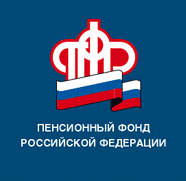 РОССИЙСКОЙ ФЕДЕРАЦИИПО РЕСПУБЛИКЕ БАШКОРТОСТАН 13.05.2020г.ПРЕСС-РЕЛИЗБашкортостан: в республике за месяц подано более 68 тысяч заявлений о выплате 5000 рублейПенсионный фонд России упростил для семей процедуру получения столь необходимой сейчас выплаты на детей до 3-х лет. Родители могут обратиться за средствами, даже если у ребенка еще нет СНИЛСа, – страховой номер будет оформлен автоматически по сведениям реестра ЗАГС. При подаче заявления через Личный кабинет на портале es.pfrf.ru семье достаточно указать имя и дату рождения ребенка, после чего СНИЛС будет найден в базе данных и добавлен к заявлению.Указывать в заявлении реквизиты, по которым перечисляются средства, тоже стало проще и удобнее. При заполнении электронной формы на сайте Пенсионного фонда владельцу сертификата достаточно указать только БИК банка (банковский идентификационный код) и номер счета, на который необходимо перечислить средства, остальные реквизиты будут заполнены автоматически.Семьи иногда допускают ошибки при заполнении сведений. Среди самых распространенных ошибок – когда в качестве заявителя указывается не владелец сертификата, а другой родитель или ребенок. Также часто встречаются опечатки при заполнении имени ребенка или даты его рождения, что не позволяет провести необходимую идентификацию. Некоторые заявители путают банковские реквизиты и вместо расчетного счета указывают номер карты. В подобных случаях следует подать повторное заявление с корректными данными, чтобы получить средства.Заявление на выплату можно подать в Пенсионный фонд до октября текущего года.По словам управляющего Отделением ПФР по Республике Башкортостан Фоата Хантимерова, по 68 тыс. заявлениям о ежемесячной выплате в размере 5000 рублей семьям республики перечислено более 731 млн. рублей. Пресс-служба ОПФР по РБ